Publicado en Madrid el 06/07/2020 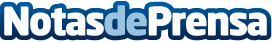 Comunicación segura e higiénica para el sector de la hostelería con el teléfono DECT M90 de SnomCon su teléfono blanco DECT M90, Snom, ha desarrollado un dispositivo diseñado específicamente para satisfacer los requisitos de entornos como la hostelería, donde la limpieza y la higiene son de suma importanciaDatos de contacto:Snom Iberia+34 625 000 442 Nota de prensa publicada en: https://www.notasdeprensa.es/comunicacion-segura-e-higienica-para-el-sector Categorias: Telecomunicaciones Hardware Software Ciberseguridad http://www.notasdeprensa.es